Онлайн встреча с представителями Карагандинской Академии МВД7 декабря состоялась онлайн встреча учащихся 9,10,11 классов с представителями Карагандинской Академии МВД на платформе ZOOM. За 40 лет в вузе было подготовлено около 15 000 высококвалифицированных специалистов, успешно работающих во всех подразделениях и службах органов внутренних дел. Обучение в Академии осуществляется по очной и заочной формам. При этом профессиональное обучение сочетается с исследовательской деятельностью и базируется на новейших достижениях в сфере организации борьбы с преступностью и обеспечения общественного порядка. Это было бы невозможно без создания и оснащения современной техникой кабинетов, полигонов, тренировочных комплексов и профессионального мастерства преподавателей.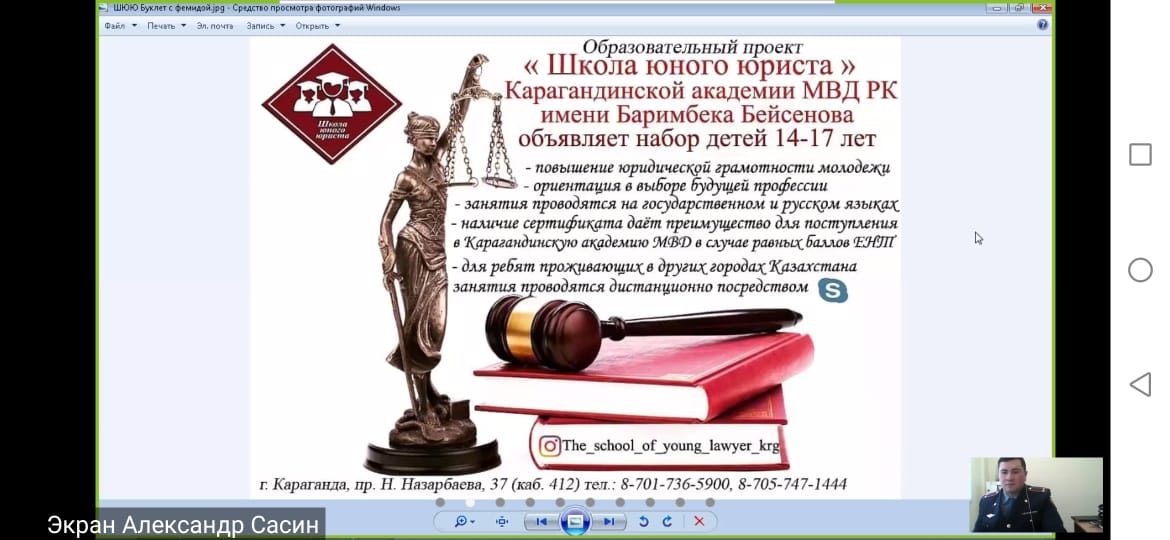 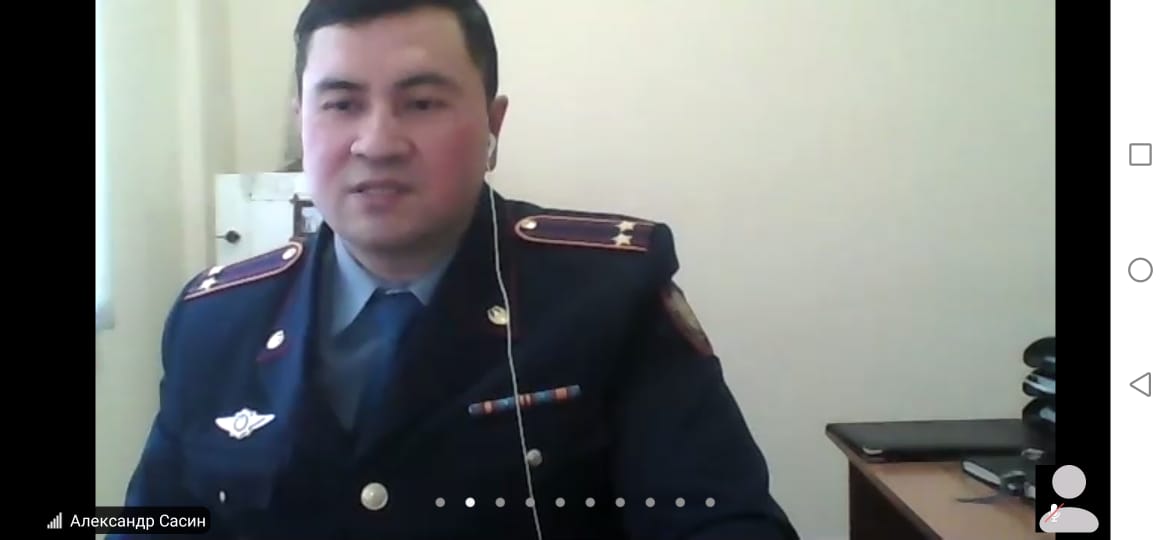 